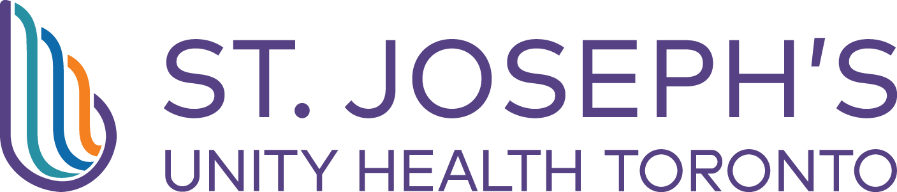 MEDICAL ONCOLOGIST, St. Joseph’s Health Centre, Unity Health TorontoUnity Health Toronto, St Joseph’s Health Centre site in Toronto is inviting applications for an Active Staff full-time position in the Division of Oncology/Hematology.  St. Joseph’s is a fully accredited community teaching hospital within the Unity Health Toronto network, serving Toronto’s west-end.  St. Joseph’s provides care to a culturally and economically diverse population of about 530,000. Our hospital is a 400-bed facility that employs approximately 2,500 staff, along with 500 credentialed staff physicians. Unity Health Toronto’s values center around Inclusivity, Community, Excellence, Compassion and Human Dignity.The ideal candidate will have an interest in a busy community general Medical Oncology practice. Subspeciality training, an interest in education, and/or quality improvement would be an asset but is not required.  The candidate will be offered a 0.5 AFP for oncology with associated shadow billings. The successful candidate will join a team of three medical oncologists and two hematologists.   Call coverage is shared with the medical oncologists, and includes consult service and in-patient care as MRP (Most-Responsible Physician).The candidate must possess exemplary clinical skills and professionalism, with evidence of excellent interpersonal and collaborative skills.  The candidate will be required to support the Division of Oncology/Hematology with teaching commitments of medical students and residents.The successful candidate must be proficient in English and be eligible for an academic appointment at the University of Toronto at the rank of Lecturer or Assistant Professor.   Certification by the Royal College of Physicians and Surgeons of Canada as well as licensure with the College of Physicians and Surgeons of Ontario is a requirement.  Candidates must have Canadian Medical Protective Association coverage or equivalent in good standing.Compensation will be through a combination of AFP and OHIP billings (shadow billings +/- internal medicine billings).The anticipated start date is January 3rd, 2022, or as mutually agreed upon.Applicants must submit a curriculum vitae, a description of previous academic experience and the names of three personal references to:Dr. Kunuk RheeVice-President, Medical Affairs Office, Unity Health TorontoSt. Joseph’s Health Centre30 The QueenswayRoom 1M124Toronto, ON, M6R1B5Kunuk.Rhee@unityhealth.toThe University of Toronto and Unity Health Toronto are strongly committed to diversity within its community and especially welcomes applications from racialized persons, persons of colour, women, Indigenous/Aboriginal People of North America, persons with disability, LGBTQ persons, and others who may contribute to further diversification of ideas. All qualified candidates are encouraged to apply; however, Canadians and permanent residents will be given priority.